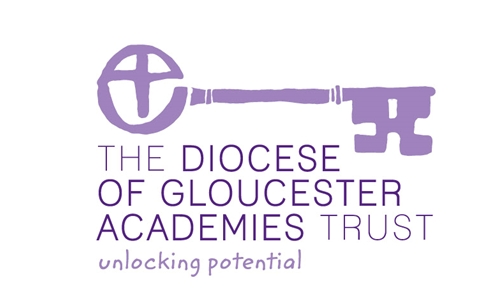 Diocese of Gloucester Academies Trust				Governors’ Code of Conduct Policy. The role of the local governing body is set out in the academy scheme of delegation. The Trust Board has overall responsibility for all DGAT Academies but the day to day governance of the academy is delegated to a local governing body through scheme of delegation. The scheme of delegation for each of our Trust academies sets out clearly the roles and responsibilities of the local governing body. Academy governing bodies are responsible for working with the academy leaders to ensure that high quality outcomes are delivered and the academy is a safe and welcoming place for all. Together with the Executive Headteacher/Head of School/Principal, who is/are responsible for day-to-day management, they oversee the academy and have responsibilities in holding the academy accountable for its work. Key roles of governorsTo ensure the vision, ethos and strategic direction of the Trust is in place within the schoolTo hold the headteacher to account for the educational performance of the school and its children, and the performance management of staffTo oversee the financial performance of the school and make sure its money is well spent They also carry out a number of other important duties, which include:in collaboration with the Trust determining how the school's budget is spenthearing appeals and grievancesforming policy other than that directed by the Trustsetting standards for children's behaviour and disciplinemaking sure school buildings are welcoming and safemonitoring the school's aims and policiesAs individuals on the board we agree to the following:Role and Responsibilities  We understand the purpose of the board and the role of the lead executive/headteacher. We accept that we have no legal authority to act individually, except when the board has given us delegated authority to do so, and therefore we will only speak on behalf of the governing board when we have been specifically authorised to do so. We accept collective responsibility for all decisions made by the board or its delegated agents. This means that we will not speak against majority decisions outside the governing board meeting.We have a duty to act fairly and without prejudice, and in so far as we have responsibility for staff, we will fulfil all that is expected of a good employer. We will encourage open government and will act appropriately. We will consider carefully how our decisions may affect the community and other schools. We will always be mindful of our responsibility to maintain and develop the ethos and reputation of our school/group of schools. Our actions within the school and the local community will reflect this.In making or responding to criticism or complaints we will follow the procedures established by the governing board. We will actively support and challenge the lead executive/headteacher.Commitment We acknowledge that accepting office as a governor/trustee/academy committee member involves the commitment of significant amounts of time and energy. We will each involve ourselves actively in the work of the governing board, and accept our fair share of responsibilities, including service on committees or working groups. We will make full efforts to attend all meetings and where we cannot attend explain in advance why we are unable to.We will get to know the school/s well and respond to opportunities to involve ourselves in school activities.We will visit the school/s, with all visits arranged in advance with the lead executive/headteacher and undertaken within the framework established by the governing board. We will consider seriously our individual and collective needs for induction, training and development, and will undertake relevant training. We accept that in the interests of open government, our full names, date of appointment, terms of office, roles on the governing board, attendance records, relevant business and pecuniary interests, category of governor and the body responsible for appointing us will be published on the school’s website. In the interests of transparency we accept that information relating to governors/trustees/academy committee members will be collected and logged on the DfE’s national database of governors (Edubase). Relationships We will strive to work as a team in which constructive working relationships are actively promoted. We will express views openly, courteously and respectfully in all our communications with other governors/trustees/academy committee members and the clerk to the governing board.We will support the chair in their role of ensuring appropriate conduct both at meetings and at all times.We are prepared to answer queries from other board members in relation to delegated functions and take into account any concerns expressed, and we will acknowledge the time, effort and skills that have been committed to the delegated function by those involved.We will seek to develop effective working relationships with the lead executive/headteacher, staff and parents, the trust, the local authority and other relevant agencies and the community. Confidentiality We will observe complete confidentiality when matters are deemed confidential or where they concern specific members of staff or pupils, both inside or outside school.We will exercise the greatest prudence at all times when discussions regarding school/trust business arise outside a governing board meeting. We will not reveal the details of any governing board vote.Conflicts of interestWe will record any pecuniary or other business interest (including those related to people we are connected with) that we have in connection with the governing board’s business in the Register of Business Interests, and if any such conflicted matter arises in a meeting we will offer to leave the meeting for the appropriate length of time. We accept that the Register of Business Interests will be published on the school/trust’s website.We will also declare any conflict of loyalty at the start of any meeting should the situation arise.We will act in the best interests of the school as a whole and not as a representative of any group, even if elected to the governing board.Breach of this code of conductIf we believe this code has been breached, we will raise this issue with the chair and the chair will investigate; the governing board will only use suspension/removal as a last resort after seeking to resolve any difficulties or disputes in more constructive ways.Should it be the chair that we believe has breached this code, the CEO of the Trust will be informed.The Seven Principles of Public Life (Originally published by the Nolan Committee: The Committee on Standards in Public Life was established by the then Prime Minister in October 1994, under the Chairmanship of Lord Nolan, to consider standards of conduct in various areas of public life, and to make recommendations). Selflessness - Holders of public office should act solely in terms of the public interest. They should not do so in order to gain financial or other material benefits for themselves, their family, or their friends. Integrity - Holders of public office should not place themselves under any financial or other obligation to outside individuals or organisations that might seek to influence them in the performance of their official duties. Objectivity - In carrying out public business, including making public appointments, awarding contracts, or recommending individuals for rewards and benefits, holders of public office should make choices on merit. Accountability - Holders of public office are accountable for their decisions and actions to the public and must submit themselves to whatever scrutiny is appropriate to their office. Openness - Holders of public office should be as open as possible about all the decisions and actions that they take. They should give reasons for their decisions and restrict information only when the wider public interest clearly demands. Honesty - Holders of public office have a duty to declare any private interests relating to their public duties and to take steps to resolve any conflicts arising in a way that protects the public interest. Leadership - Holders of public office should promote and support these principles by leadership and example. Adopted by the governing body of [name of academy] on [date].